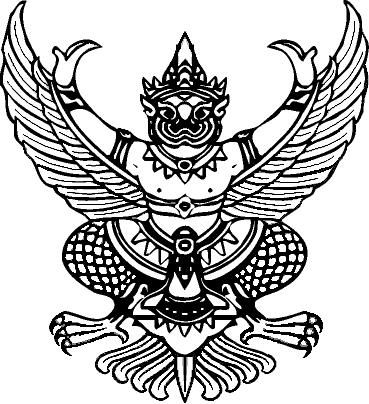 ประกาศมหาวิทยาลัยแม่โจ้   เรื่อง  .........................................................................ย่อหน้าที่ 1 ............................................................................................................................………………………………………………………………………………………………………………………………………………………………………………………………………………………………………………………………………………………………………………………...		ย่อหน้าที่ 2  ...............................................................................................................………………………………………………………………………………………………………………………………………………………………………………………………………………………………..		ประกาศ  ณ  วันที่  .............................  พ.ศ.  ........................   (รองศาสตราจารย์ ดร.วีระพล  ทองมา)					          อธิการบดีมหาวิทยาลัยแม่โจ้